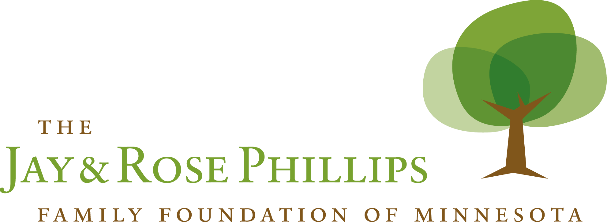 2021 Genius & Joy Grant Cohort ApplicationApplication Preview – May 2021This document is intended to help prospective applicants prepare to submit a Genius & Joy Grant Cohort Application. It offers a preview of what you will see in our online portal when this grant round opens on May 21, 2021.Why am I applying to the Minneapolis Foundation for a grant from the Phillips Foundation? In April, The Jay and Rose Phillips Family Foundation of Minnesota began a partnership with the Minneapolis Foundation. Staffing and administrative services for the Phillips Foundation are now provided by the Minneapolis Foundation. Applications for funding from the Phillips Foundation are now made through the Minneapolis Foundation’s online portal, but funding decisions continue to be made by the Phillips Foundation’s independent Board of Directors, and in consultation with its North Minneapolis Education Advisory Committee. You can learn more about this partnership here.WELCOME!Key DatesGrant application portal opens					May 21, 2021Application deadline					June 4, 2021 (12 p.m. CDT)Notice of award 					June 11, 2021Grant period start date 					June 1, 2021Grant period end date 					September 30, 2021Focus Statement“Our youths are geniuses. They are not all those things that systemic oppression has created. And young people deserve to be taught by geniuses, those who seek knowledge and deeply love the students in their classes.” - Dr. Gholdy MuhammadBackgroundWith support from the Phillips Foundation, your school has the opportunity to offer 1 or 2 weeks of culturally responsive summer programming to your students. This is a chance for ALL educators (teachers, paraprofessionals, administrators, and support staff) to create learning experiences that cultivate learners’ language and literacy development, while keeping identity, joy, critical thinking, and cultural affirmation at the center. Let your passions be your guide! We are looking for creative, hands-on learning opportunities that will spark interest and joy in students. Learn a new skill! Explore the neighborhood! Create and build! Tell stories!Teams of 4 or more educators can apply as a cohort.Go to phillipsfamilymn.org/genius for full information.Application Process:All applications will be reviewed after the application deadline of noon on June 4, 2021, with funding decisions communicated to applicants by June 11, 2021. The Phillips Foundation plans to support Genius & Joy cohorts at 6-8 North Minneapolis MPS schools. Applications must be submitted online via the Minneapolis Foundation’s online portal. Further Assistance: As you consider applying for this funding opportunity, Joel Luedtke is available to answer questions about the content of your proposal at Jluedtke@phillipsfamilymn.org or 612-518-8053. If you have technical questions about this process, please contact our Grants Administration team at grantsupport@mplsfoundation.org or 612-672-8665.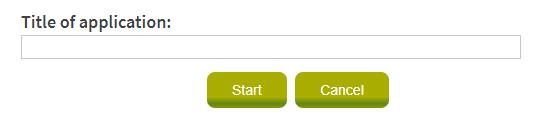 GETTING STARTEDBelow is the status of your cohort application for a Genius & Joy Grant. You may click any link to continue, but all sections must be completed before you can submit your application.You MUST click "Save & Go Next" or "Save & Return to Details" to save a page as complete. When every section displays a green checkmark and all required documents are uploaded (see table below), you will be able to sign and submit your application. Please click on any of the sections to begin or resume your application. You will receive a confirmation email after you have confirmed the information, signed, and submitted your application.
Section 1: Contact information 
Section 2: Site detailsSection 3: Participating educators
Section 4: Proposed workSection 5: Genius & Joy summer learning experiencesCurrent Application		Status: In ProcessSection 1: Contact information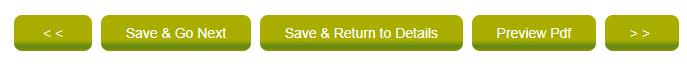 Section 2: Site details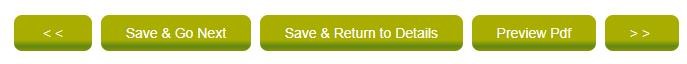 Section 3: Participating educatorsSection 4: Proposed work This set of questions asks you to describe your proposed work, including the amount you are requesting. Section 5: Genius & Joy summer learning experiencesStipends are provided to enable educators to develop an education experience lasting 2-3 hours per day and offered for five days. Genius & Joy experiences will culminate in an exhibition that is open to families and other MPS staff.For each experience you are proposing, please provide the following information. Each cohort must propose a minimum of six hours of programming per day, five days per week. In addition to your narrative, please upload your proposed weekly schedule attachment to illustrate your timetable.Name of experience	Literacy development elements	Other learning goals	How will this experience be shared with the community through final exhibition?		Educator(s) who will be leading/designing this experienceConfirmation and SignatureBy checking this box, the applicant confirms the submission of this application and certifies all the information is true and accurate.By checking this box, the applicant confirms that the Principal for each site has agreed to this programming.Please type the name and title of the person who has authorized the submission of this report to the Minneapolis Foundation. Typing the name and title here is an electronic signature.Thank you for submitting your cohort application for for a Genius & Joy Grant. Your application number is [Application ID auto populated]. You should receive a confirmation email.If we have any follow-up questions, you will be contacted by a Foundation staff member. Please direct any technical questions about the application process to Grants Administration at 612-672-8665 or grantsupport@mplsfoundation.org. Please contact Joel Luedtke at Jluedtke@phillipsfamilymn.org or 612-518-8053 with any questions regarding the content of your application or the grant program timeline.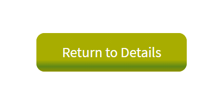 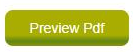 Template 1: Proposed Weekly ScheduleTemplate 2: Supply BudgetProvide estimated cost of supplies needed to implement this learning experience. Final supply budgets will be developed after schools are selected.Title of the ApplicationThe title of the application should reflect your specific request.Enter the name of the application request. NAMECURRENT STATUSMANDATORYDUE DATEDESCRIPTIONDATE COMPLETEDTYPEACTIONSSupply BudgetYes6/4/21Using the template provided, please upload your description of estimated costs.Program BudgetDetailsProposed Weekly ScheduleYes6/4/21Using the template provided, please upload your programming schedule.Supplemental DocumentsDetailsFiscal Agent LetterNo6/4/21Applicable only if using a fiscal agent or fiscal sponsor.Fiscal Agent LetterDetailsSupplemental DocumentsNo6/4/21Optional: Any extra documentation you would like to add to your application.Supplemental DocumentsDetailsName of contact person for the applicationContact person titleContact person emailContact person phoneContact person cell phone Auto populatedIs the above accurate?YesNo à Update informationName of school:Open textSite coordinator name:Open textSite coordinator phone:Formatted: phoneSite coordinator email:Formatted: emailPrincipal:Open textPrincipal phone:Formatted: phonePrincipal email:Formatted: emailDates of proposed Genius & Joy programming:
(Choose all the apply))August 2-6, 2021 August 9-13, 2021Other (please specify)(If other) Please specifyOpen textName:Email:Job title (ex. Teacher, A.E., Secretary)Phone:Title of applicationAuto populate, with option to edit if neededIn 1-2 paragraphs, describe why this opportunity is a good fit for your school. Open text, 1,000 charactersFamilies will be able to register their children for Genius & Joy programming through Community Education. However, we strongly encourage schools to recruit participants from their current and incoming students. Please describe how your school will publicize this opportunity to families and recruit participants.Open text, 2,000 charactersWe ask all participating schools to set a recruitment goal of at least 40 students.  Please indicate how many students you plan to serve.Open text, 100 charactersOpen text; 5,000 charactersNameType nameTitleType TitleMondayTuesdayWednesdayThursdayFridayStart TimeList or Describe AM Session(s)Lunch TimeList or Describe PM Session(s)End TimeItemEstimate CostTotal